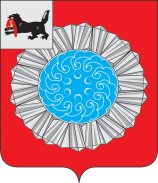 АДМИНИСТРАЦИЯ  МУНИЦИПАЛЬНОГО ОБРАЗОВАНИЯСЛЮДЯНСКИЙ РАЙОНПОСТАНОВЛЕНИЕг. СлюдянкаОт 17.10.2017 года  № 565. О порядке выплаты и размере единовременногоденежного пособия молодым специалистам из числапедагогических работников, впервые приступившим к работе по специальности в муниципальных образовательных организациях  муниципального образования Слюдянский район В целях социальной поддержки молодых специалистов из числа педагогических работников, создания благоприятных условий для привлечения молодых специалистов из числа педагогических работников для работы в муниципальных образовательных организациях муниципального образования  Слюдянский район, руководствуясь статьей 15 Федерального закона от 06 октября 2003 года № 131-ФЗ «Об общих принципах организации местного самоуправления в Российской Федерации»,  статьями 7, 8, 24, 47, 55 Устава муниципального образования Слюдянский район (новая редакция), зарегистрированного постановлением Губернатора Иркутской области от 30. 06. . № 303 – п.,ПОСТАНОВЛЯЮ:1. Установить единовременное денежное пособие молодым специалистам из числа педагогических работников в возрасте до 30 лет включительно, окончившим учебное заведение и впервые приступившим в год окончания учебного заведения к работе по специальности в муниципальных образовательных организациях муниципального образования  Слюдянский район, в размере 34 500 рублей.2. Утвердить Положение о порядке выплаты единовременного денежного пособия молодым специалистам из числа педагогических работников, впервые приступившим к работе по специальности в муниципальных образовательных организациях муниципального образования  Слюдянский район  (Приложение).      3. Опубликовать настоящее постановление в приложении к газете «Славное море»,разместить на официальном сайте администрации муниципального образования Слюдянский район, адрес: http//www.sludyanka.ru  в разделе «Муниципальные правовые акты», а так же на официальном сайте Муниципального казенного учреждения «Комитет по социальной политике и культуре муниципального образования Слюдянский район» адрес: http://www.ksp.edusluda.ru в разделе «Документы».4. Настоящее постановление вступает в силу со дня, следующего за днем  его официального опубликования. 5. Срок  подачи заявления, предусмотренный   п.7.1. Положения о порядке выплаты единовременного денежного пособия молодым специалистам из числа педагогических работников, впервые приступившим к работе по специальности в муниципальных образовательных организациях муниципального образования  Слюдянский район  в 2017 году установить до 01 ноября 2017 года.6. Контроль исполнения настоящего постановления возложить на заместителя мэра муниципального образования Слюдянский район по социально-культурным вопросам М.В. Юфа.Мэр муниципального образования Слюдянский район                                                                                        А.Г. ШульцПриложение  к постановлению администрации муниципального образования Слюдянский районОт 17.10.2017  года № 565.                                    Положениео порядке выплаты единовременногоденежного пособия молодым специалистам из числапедагогических работников, впервые приступившим к работе по специальности в муниципальных образовательных организациях  муниципального образования Слюдянский район I. ОБЩИЕ ПОЛОЖЕНИЯ 1.Настоящее положение определяет порядок предоставления из бюджета  муниципального образования Слюдянский район,  по программе «Содействие развитию учреждений образования и культуры в муниципальном образовании Слюдянский район на  2014-2019 годы», дополнительной меры социальной поддержки в виде единовременного денежного пособия молодым специалистам из числа педагогических работников, впервые приступившим к работе по специальности в муниципальных образовательных организациях муниципального образования Слюдянский район  (далее соответственно - пособие, МОО МО Слюдянский район).2.Право на получение пособия имеют молодые специалисты из числа педагогических работников в возрасте до 30 лет включительно, впервые приступившие к работе по специальности в МОО МО Слюдянский район не позднее 15 сентября года окончания ими обучения в профессиональных образовательных организациях и образовательных организациях высшего образования независимо от формы обучения и независимо от того, выполнялась ли ими педагогическая работа до обучения и (или) в период обучения, а также взявшие на себя обязательство проработать в МОО МО Слюдянский район не менее трех лет (далее - молодой специалист).3. Пособие предоставляется молодым специалистам в случае, если они не имеют права на данную меру социальной поддержки в соответствии с законодательством Российской Федерации и (или) законодательством Иркутской области.4.Пособие не предоставляется молодым специалистам, работающим в МОО МО Слюдянский район на условиях совместительства.5.Выплата пособия является публичным нормативным обязательством муниципального образования Слюдянский район перед физическим лицом, подлежащим исполнению в денежной форме (далее - публичное обязательство).6.Полномочия по формированию финансового обеспечения, исполнению публичного  нормативного обязательства, а также назначения пособия возлагаются на  Муниципальное казенное учреждение «Комитет по социальной политике и культуре муниципального образования Слюдянский район» (далее - уполномоченный орган).II. ПОРЯДОК НАЗНАЧЕНИЯ И ВЫПЛАТЫ ПОСОБИЯ7. Молодой специалист, имеющий в соответствии с настоящим положением право и претендующий на получение пособия, подает в соответствующую МОО  МО Слюдянский район заявление о выплате ему пособия по форме, установленной Приложением № 1 к настоящему положению (далее - заявление).7.1. Заявление должно быть подано до 01 октября текущего финансового года. МОО МО Слюдянский район обеспечивает регистрацию заявления в журнале регистрации входящих документов в день его поступления.7.2. В течение 5 рабочих дней со дня поступления заявления МОО МО Слюдянский район направляет в уполномоченный орган заявление с приложением следующих документов:7.2.1. Документ, удостоверяющий личность молодого специалиста.7.2.2. Трудовая книжка и приказ (распоряжение) о приеме на работу молодого специалиста.7.2.3. Трудовой договор с молодым специалистом.7.2.4. Документ об образовании молодого специалиста.7.2.5. Справка об объеме учебной нагрузки (педагогической работы) молодого специалиста.7.2.6. Документ, подтверждающий наличие обстоятельств, указанных в подпункте 7.3 пункта 7 раздела II настоящего положения (в случае необходимости).7.2.7. Соглашение о предоставлении единовременного денежного пособия молодому специалисту, оформленное согласно Приложению № 2 к настоящему положению, подписанное молодым специалистом и руководителем МОО  МО Слюдянский район, в трех экземплярах.Документы, указанные в подпунктах 7.2.1 - 7.2.4 настоящего пункта, направляются в уполномоченный орган в надлежаще заверенных копиях.7.3. Течение сроков, предусмотренных пунктом 2 раздела I, подпунктом 7.1 пункта 7 раздела II настоящего Положения, однократно продляется на срок действия обстоятельств, послуживших причиной их продления, но не более чем на 3 года и до достижения молодым специалистом возраста, установленного в пункте 2 раздела I настоящего Положения, в следующих случаях:7.3.1. Длительный перерыв с момента окончания молодым специалистом обучения в профессиональной образовательной организации и образовательной организации высшего образования, связанный с болезнью, беременностью и родами.7.3.2. Предоставление молодому специалисту отпуска по уходу за ребенком до достижения им возраста 3-х лет.7.3.3. Призыв молодого специалиста на военную службу.7.3.4. Направление молодого специалиста на стажировку, обучение либо в командировку с отрывом от выполнения должностных обязанностей по основному месту работы в МОО МО Слюдянский район.8. Основаниями для отказа в выплате пособия молодому специалисту являются:8.1. Несоблюдение срока подачи заявления, предусмотренного подпунктом 7.1 пункта 7 раздела II настоящего Положения, при условии отсутствия оснований для его продления, предусмотренных подпунктом 7.3 пункта 7 раздела II настоящего Положения.8.2. Представление неполного пакета документов, указанных в подпункте 7.2 пункта 7 раздела II настоящего Положения.8.3. Несоответствие молодого специалиста условиям, предусмотренным пунктами 2, 3 раздела I настоящего Положения.Отказ в выплате пособия молодому специалисту может быть обжалован в порядке, установленном действующим законодательством.9. Решение о выплате или об отказе в выплате пособия молодому специалисту принимается уполномоченным органом в течение 15 календарных дней со дня поступления в уполномоченный орган документов, указанных в подпункте 7.2 пункта 7 раздела II настоящего Положения.10. Решение о выплате пособия молодому специалисту оформляется приказом руководителя уполномоченного органа.11. В течение 5 рабочих дней со дня принятия решения о выплате пособия молодому специалисту руководитель уполномоченного органа подписывает соглашение о предоставлении единовременного денежного пособия молодому специалисту, предусмотренное подпунктом 7.2.7 пункта 7.2 раздела II настоящего Положения, в трех экземплярах.В течение 3 рабочих дней со дня подписания руководителем уполномоченного органа соглашения о предоставлении единовременного денежного пособия молодому специалисту два экземпляра подписанного соглашения направляются уполномоченным органом в МОО МО Слюдянский район.12. Решение об отказе в выплате пособия молодому специалисту оформляется в виде письма за подписью руководителя уполномоченного органа, в котором указываются причины, послужившие основанием для отказа.Решение об отказе в выплате пособия молодому специалисту направляется уполномоченным органом молодому специалисту в течение 7 рабочих дней со дня его принятия.13. Выплата пособия производится в срок не позднее двух месяцев со дня подписания руководителем уполномоченного органа соглашения о предоставлении единовременного денежного пособия молодому специалисту путем перечисления денежных средств на лицевой счет, открытый в кредитной организации, указанный в заявлении.Уплата налогов с предоставленного пособия осуществляется в соответствии с действующим законодательством.14. Пособие, выплаченное молодому специалисту, подлежит возврату в случае прекращения трудовых отношений молодого специалиста с МОО МО Слюдянский район до истечения трех лет со дня трудоустройства в МОО МО Слюдянский район в связи с:14.1. Прекращением трудового договора по основанию, предусмотренному пунктом 5 статьи 77 Трудового кодекса Российской Федерации, за исключением случая перевода в другую МОО МО Слюдянский район (в размере, исчисленном пропорционально неотработанному времени).14.2. Расторжением трудового договора по инициативе молодого специалиста по основанию, предусмотренному пунктом 3 статьи 77 Трудового кодекса Российской Федерации, за исключением случая увольнения молодого специалиста в связи с невозможностью продолжения им работы, а также случая установленного нарушения работодателем трудового законодательства и иных нормативных правовых актов, содержащих нормы трудового права, локальных нормативных актов, условий коллективного договора, соглашения или трудового договора (в размере, исчисленном пропорционально неотработанному времени).14.3. Расторжением трудового договора по инициативе работодателя по основаниям, предусмотренным пунктами 3, 5, 6, 8, 11 статьи 81 Трудового кодекса Российской Федерации (в полном объеме).14.4. Прекращением трудового договора по основаниям, предусмотренным пунктом 4 статьи 83, пунктами 1, 2 статьи 336 Трудового кодекса Российской Федерации (в полном объеме).Возврат пособия осуществляется молодым специалистом на лицевой счет уполномоченного органа в течение 15 дней со дня прекращения или расторжения трудового договора, заключенного с МОО МО Слюдянский район.15. Руководитель МОО МО Слюдянский район в течение 3 рабочих дней со дня прекращения или расторжения трудового договора в случаях, предусмотренных пунктом 14 раздела II настоящего Положения, уведомляет уполномоченный орган о расторжении или прекращении трудового договора с молодым специалистом в письменном виде.16. Уполномоченный орган в течение 5 рабочих дней со дня получения уведомления, предусмотренного 5 настоящего Положения, вручает лично либо направляет почтовым отправлением молодому специалисту уведомление о возврате пособия, в котором указывается сумма, подлежащая возврату, и реквизиты счета, необходимые для перечисления указанной суммы.17. В случае если сумма, подлежащая возврату, указанная в уведомлении о возврате пособия, не возвращена молодым специалистом в добровольном порядке, ее взыскание производится в судебном порядке в соответствии с действующим законодательством Российской Федерации.           18. Контроль за реализацией настоящего Положения осуществляется уполномоченным органом и иными органами финансового контроля в соответствии с действующим законодательством.19. При осуществлении контроля по использованию средств Уполномоченный орган и иные органы муниципального финансового контроля, в соответствии с действующим законодательством вправе:- проводить проверки в МОО МО Слюдянский район;- запрашивать и получать в установленный срок необходимые документы, отчеты, аналитическую и иную информацию.20. Уполномоченный орган и МОО МО Слюдянский район несут ответственность за целевое использование средств.Заместитель мэра муниципального образования Слюдянский район по социально-культурным вопросам                                                                        М.В. Юфа.Приложение № 1к Положению о порядке выплаты единовременногоденежного пособия молодым специалистам из числапедагогических работников, впервые приступившим к работе по специальности в муниципальных образовательных организациях  муниципального образования Слюдянский район                            Председателю Комитета по социальной политике и культуре                           ________________________________________________                                (Ф.И.О.)                           от_____________________________________________,                                (Ф.И.О. работника, занимаемая должность)                           проживающего(ей) по адресу: ____________________                           ________________________________________________                                      (адрес места жительства)                           паспорт __________ выдан _______________________                                 (номер, серия)           (кем, дата)                           ________________________________________________                                              (телефон)ЗАЯВЛЕНИЕО ВЫПЛАТЕ ЕДИНОВРЕМЕННОГО ДЕНЕЖНОГО ПОСОБИЯ    В соответствии с Положением о порядке выплаты единовременного денежного пособия  молодым  специалистам  из числа педагогических работников, впервые приступившим  к  работе  по  специальности  в муниципальных образовательных организациях муниципального образования Слюдянский район, утвержденным  постановлением администрации муниципального образования  Слюдянский район от   _____________   №  ________,  прошу  выплатить мне единовременное  денежное  пособие  путем  перечисления  денежных средств на лицевой   счет   №   _______________,   открытый   в  кредитной организации___________________________________________________________________________                             (реквизиты банка)_____________________________      ___________________      _______________      (Ф.И.О. заявителя)           (подпись заявителя)           (дата)    С  положениями  пункта  14  раздела  II  Положения  о  порядке  выплатыединовременного   денежного   пособия   молодым   специалистам   из   числапедагогических работников, впервые приступившим к работе по специальности вмуниципальных  образовательных  организациях муниципального образования Слюдянский район, утвержденного постановлением  администрации  муниципального образования  Слюдянский район от _________ №____________, ознакомлен(а) ____________________________.                 (дата, подпись)Приложение № 2к Положению о порядке выплаты единовременногоденежного пособия молодым специалистам из числапедагогических работников, впервые приступившим к работе по специальности в муниципальных образовательных организациях  муниципального образования Слюдянский район СОГЛАШЕНИЕ № __________О ПРЕДОСТАВЛЕНИИ ЕДИНОВРЕМЕННОГО ДЕНЕЖНОГО ПОСОБИЯМОЛОДОМУ СПЕЦИАЛИСТУМуниципальное казенное учреждение «Комитет по социальной политике и культуре»  (далее  именуемый "Уполномоченный орган") в лице председателя _______________________________________________________________,                                                          (Ф.И.О.)действующего(ей) на основании ____________________________________________,__________________________________________________________________________ (наименование муниципальной образовательной организации МО Слюдянский район)(далее именуемый(ая)"МОО МО Слюдянский район") в лице ___________________________________________________________________________,                                                           (Ф.И.О.)действующего(ей) на основании __________________________________________, и__________________________________________________________________________,                                  (Ф.И.О. молодого специалиста)паспорт ______________________, выданный __________________________________                   (номер, серия)"__" _______________ ____ г., проживающий(ая) по адресу: ______________________________________________________________________________________ (далееименуемый(ая) "Молодой специалист") (именуемые в  дальнейшем при совместномупоминании  "Стороны"),  в  соответствии  с  Положением  о  порядке выплатыединовременного   денежного   пособия   молодым   специалистам   из   числапедагогических работников, впервые приступившим к работе по специальности вмуниципальных  образовательных  организациях  муниципального образования  Слюдянский район, утвержденным постановлением администрации муниципального образования Слюдянский район от ________ № _______________,заключили настоящее Соглашение о нижеследующем:1. ПРЕДМЕТ СОГЛАШЕНИЯ1.1. Предметом настоящего Соглашения является предоставление Молодому специалисту единовременного денежного пособия в целях социальной поддержки и создания благоприятных условий для привлечения молодых специалистов из числа педагогических работников для работы в муниципальных образовательных организациях муниципального образования Слюдянский район  (далее - пособие).1.2. Пособие предоставляется при соблюдении условий, предусмотренных Положением о порядке выплаты единовременного денежного пособия молодым специалистам из числа педагогических работников, впервые приступившим к работе по специальности в муниципальных образовательных организациях муниципального образования Слюдянский район, утвержденным постановлением администрации муниципального образования Слюдянский район от _________ № _______________.1.3. Размер предоставляемого пособия составляет ___________ (__________________________) рублей.2. ПРАВА И ОБЯЗАННОСТИ СТОРОН2.1. Уполномоченный орган:1) в течение 2 месяцев со дня подписания Сторонами настоящего Соглашения перечисляет Молодому специалисту пособие в размере, предусмотренном пунктом 1.3 настоящего Соглашения;2) вправе запрашивать у Молодого специалиста, МОО МО Слюдянский район документы, связанные с реализацией настоящего Соглашения;3) в течение 5 рабочих дней со дня получения от МОО МО Слюдянский район уведомления о расторжении или прекращении трудового договора с Молодым специалистом в случаях, предусмотренных разделом 3 настоящего Соглашения, вручает лично либо направляет почтовым отправлением Молодому специалисту уведомление о возврате пособия;4) взыскивает в судебном порядке пособие в случае отказа Молодого специалиста от возврата пособия в добровольном порядке при наступлении случаев, указанных в разделе 3 настоящего Соглашения.2.2. МОО МО Слюдянский район:1) в течение 3 рабочих дней со дня расторжения или прекращения трудового договора с Молодым специалистом в случаях, предусмотренных разделом 3 настоящего Соглашения, уведомляет Уполномоченный орган о расторжении или прекращении трудового договора с Молодым специалистом в письменном виде;2) в рамках настоящего Соглашения представляет по запросу Уполномоченного органа или органа муниципального финансового контроля соответствующие информацию и документы;3) содействует взысканию в судебном порядке пособия в случае отказа Молодого специалиста от возврата пособия в добровольном порядке при наступлении случаев, указанных в разделе 3 настоящего Соглашения.2.3. Молодой специалист обязан:1) исполнять трудовые обязанности, вытекающие из трудового договора, заключенного с МОО МО Слюдянский район, не менее трех лет со дня заключения трудового договора с МОО МО Слюдянский район;2) в случае получения уведомления о возврате пособия осуществить возврат пособия в течение 15 (пятнадцати) календарных  дней с момента получения такого уведомления;3) в рамках настоящего Соглашения представлять по запросу Уполномоченного органа или органа муниципального финансового контроля соответствующие информацию и документы.3. СЛУЧАИ ВОЗВРАТА ПОСОБИЯ3.1. Пособие, выплаченное Молодому специалисту, подлежит возврату на лицевой счет Уполномоченного органа в течение 15 календарных дней со дня прекращения трудового договора, заключенного с МОО МО Слюдянский район, в следующих случаях:1) прекращение трудового договора по основанию, предусмотренному пунктом 5 статьи 77 Трудового кодекса Российской Федерации, за исключением случая перевода в другую МОО МО Слюдянский район, до истечения трехлетнего срока работы в МОО МО Слюдянский район (в размере, исчисленном пропорционально неотработанному времени);2) расторжение трудового договора по инициативе работника по основанию, предусмотренному пунктом 3 статьи 77 Трудового кодекса Российской Федерации, за исключением случая увольнения Молодого специалиста в связи с невозможностью продолжения им работы, а также случая установленного нарушения работодателем трудового законодательства и иных нормативных правовых актов, содержащих нормы трудового права, локальных нормативных актов, условий коллективного договора, соглашения или трудового договора, до истечения трехлетнего срока работы в МОО МО Слюдянский район (в размере, исчисленном пропорционально неотработанному времени);3) расторжение трудового договора по инициативе работодателя по основаниям, предусмотренным пунктами 3, 5, 6, 8, 11 статьи 81 Трудового кодекса Российской Федерации, до истечения трехлетнего срока работы в МОО МО Слюдянский район  (в полном объеме);4) прекращение трудового договора по основаниям, предусмотренным пунктом 4 статьи 83, пунктами 1, 2 статьи 336 Трудового кодекса Российской Федерации, до истечения трехлетнего срока работы в МОО МО Слюдянский район  (в полном объеме).4. ЗАКЛЮЧИТЕЛЬНЫЕ ПОЛОЖЕНИЯ4.1. Споры и разногласия, возникающие между Сторонами при исполнении настоящего Соглашения, решаются путем переговоров (с оформлением протокола), а при недостижении согласия - в судебном порядке.4.2. Изменение настоящего Соглашения осуществляется по инициативе Сторон в письменной форме в виде дополнительных соглашений к настоящему Соглашению, которые являются его неотъемлемой частью.4.3. Настоящее Соглашение может быть расторгнуто Уполномоченным органом либо МОО МО Слюдянский район  в одностороннем порядке, в случае неисполнения Молодым специалистом обязательств, предусмотренных настоящим Соглашением.4.4. Настоящее Соглашение составлено в трех экземплярах, имеющих равную юридическую силу, по одному для каждой из Сторон.4.5. Настоящее Соглашение вступает в силу с момента его подписания Сторонами и действует до исполнения Сторонами своих обязательств в полном объеме.5. РЕКВИЗИТЫ И ПОДПИСИ СТОРОНУполномоченный орган:    МОО МО Слюдянский район:        Молодой специалист:_____________________        ________________                     ___________________г. Слюдянка "__" _______________ г.